جامعة آل البيتدائرة العطاءات المركزية				               		                        Central Committee for Tender                مواصفات العطاء رقم (23/2017) توريد أجهزة علمية حاجة كلية العلوم / قسيم الكيمياءالشروط الخاصة:تقدم الأسعار بالدينار الأردني شاملة جميع أنواع الضرائب وشاملة ضريبة المبيعات ومعفاة من الرسوم الجمركية.الأسعار تشمل التوريد والتركيب والتشغيل في المواقع التي تحددها الجامعة.الجامعة غير مقيدة بأقل الأسعار، ولها الحق في تجزئة العطاء أو إلغائه كلياً أو جزئياً إذا اقتضت مصلحة الجامعة ذلك وفي أي مرحلة من مراحل العطاء، دون أن يكون للمناقصين الحق في المطالبة بأية خسارة أو ضرر ناتج عن ذلك.تحديد الماركة والمنشأ والصناعة بشكل واضح ودقيق.تحديد مدة التسليم ويفضل ألا تزيد عن (60) يوم من تاريخ التوقيع على قرار الإحالة.تقديم كتالوجات أصلية أو عينات لجميع البنود وتعتبر جزء لا يتجزأ من العرض المقدم .تكون جميع الأجهزة جاهزة للعمل حسب المواصفات المطلوبة وتوريد جميع توصيلاتها وملحقاتها اللازمة للعمل.يحق للجامعة إلغاء العطاء في أي وقت ودون إبداء الأسباب.* ضرورة إرفاق (C.D.) يشتمل على عرض الأسعار، بحيث يتم تعبئة الأسعار على نفس دعوة العطاء إلكترونياً (موجودة على برنامج word ضمن صفحة الجامعة الإلكترونية) والمواصفات الفنية لكل بند إلكترونياً. Item No.NameDescriptionUnitQtyUnit priceTotal Price1Liquid Nitrogen Cryostat, L-geometryThe assembly comprises the cryostat head, the temperature controller and a mounting collar and pedestal. - temperature range: 77 K - 300 K - temperature stability ?0.1 K (over 10 min) - hold time at 77 K: ?15 hours - includes heater and platinum temperature sensor - cuvette holder, optical sample holder and sample rod - two sets of outer and inner Spectrosil B quartz windows, arranged in L-geometry - cryostat operation can be computer controlled from the F900 software.عدد12Excitation Polarizer, standard rangepolarizing prism (spectral range 220nm-900nm) in computer controlled mount. The polarizer can be manually moved into or out of the beam. The position is recognized by the computer. When in the beam, the polarization angle is fully computer controlled. Automated anisotropy measurements are possible if both excitation and emission polarizers are present.عدد13Emission Polarizer, standard rangepolarizing prism ( spectral range 220nm-900nm) in computer controlled mount. The polarizer can be manually moved into or out of the beam. The position is recognized by the computer. When in the beam, the polarization angle is fully computer controlled. Automated anisotropy measurements are possible if both excitation and emission polarizers are present.عدد14Xenon Lamp Bulb (Xe 900), ozone freeReplacement ozone free 450 W xenon bulb for Xe900 and Xe1 compatible with FS 920 series spectroflourometerعدد15standard Fluorescence Cellsstandard Fluorescence Cells, 10mmx10 mm 4 windows quartz (QS) fluorescence cuvettes, standard cells, Macro Suprasil? quartz, limit 200-2,500 nm spectral range, pathlength 10x10 mm, chamber volume 3,500 ?Lعدد10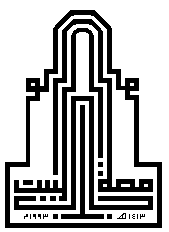 